Public Incident ReportCouncil must be advised immediately (verbal, telephone, email) when an incident occurs. This report then must be sent to Council when completed, please include photographs and other details as required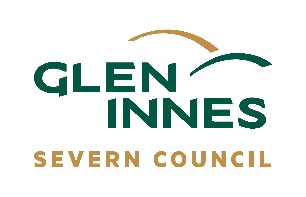 GLEN INNES SEVERN COUNCILReport Completed by:__________________________________   Date: ______________Position: _______________________________________  Incident Number: ___________Contact Number: ______________________Incident Type: ________________________________  Date of Incident: ____________ Time: ___________am / pm  	Location: _________________________________________________________________Incident Reported by: Affected Party Witness Council officer Other (Please specify): _________________________________________________________________Report method:  Personal contact Letter  Email Facsimile Telephone Other (Please specify): _________________________________________________________________Incident Description: ____________________________________________________________________________________________________________________________________________________________________________________________________________________________________________________________________________________________________________________________________________Name / Contact Details of Parties Involved:___________________________________________________________________________________________________________________________________________________________________________________________________Name / Contact Details of Witnesses___________________________________________________________________________________________________________________________________________________________________________________________________Apparent Severity of the Incident: (Degree of incident / loss / damage etc.)Major – e.g., Serious injury such as permanent disability or deathSignificant - e.g., injuries requiring hospitalisation or property damage over $1000Minor - e.g., minor injuries requiring minimal medical treatment or property damage under $1000For personal injuries only:Required medical assistanceIf Yes:First AidAmbulanceCPRDoctor’s Medical ExaminationHospitalisationOther (Please specify): _________________________________________________________________If Hospitalised:Name of Hospital: _______________________________________________________Name of Treating Doctor: _________________________________________________CONDITIONS:Weather:FineOvercastRainingFogSmoke / Dust HazeOther (Please specify): _________________________________________________________________Visibility:   0 - 20m  20 – 100m   100 – 200m   200m +Ground:   Dry  Damp  Wet  Other (Please specify): _________________________________________________________________Location Description of the Hazard (for identification purposes): __________________________________________________________________________________________________________________________________________________________________________________________________________________DETAILS (how and what happened):______________________________________________________________________________________________________________________________________________________________________________________________________________________________________________________________________________________________________________________________________________________________Reason for Reporting the Incident: Notification of incident / hazard onlyCouncil works requestOther (Please specify): _________________________________________________________________Please remember to:  attach photos to email, add a comment or do a sketch on the reverse of this sheet/form if further information is available. Please indicate that attention is required if reverse page is used.